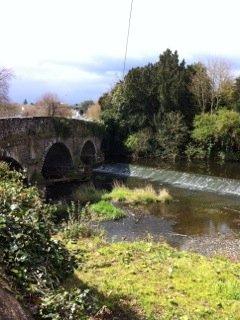           Bridge to Castlecomer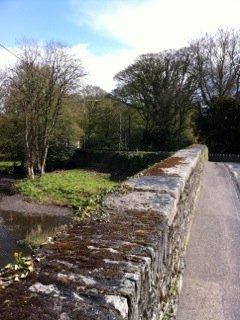     On the bridge to Castlecomer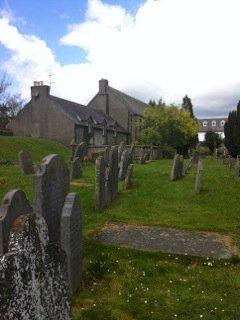             Kilkenny Cemetery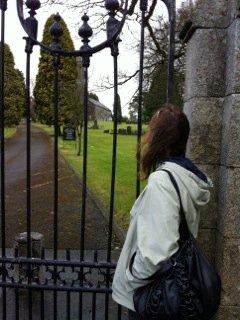        Protestant Cemetery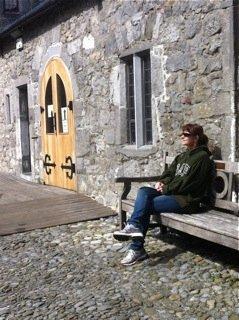     Kilkenny Roth House Archives